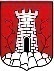 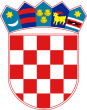 KLASA: 402-02/22-01/1URBROJ: 238-27-05/04-22-3Samobor, 24. siječnja 2022.Temeljem članka 33. stavka 1. Zakona o udrugama (Narodne novine broj 74/14, 70/17 i 98/19), članka 4. Uredbe o kriterijima, mjerilima i postupcima financiranja i ugovaranja programa i projekata od interesa za opće dobro koje provode udruge (Narodne novine broj 26/15 i 37/21), članka 15. Pravilnika o financiranju programa, projekata i javnih potreba iz Proračuna Grada Samobora (Službene vijesti Grada Samobora broj 7/15 i 9/20), gradonačelnica Grada Samobora objavljujeJavni natječaj za dodjelu financijskih sredstava organizacijama civilnog društva iz područja socijalne skrbi za 2022. godinu(1) Grad Samobor poziva organizacije civilnog društva koje su programski usmjerene na rad u području socijalne skrbi što podrazumijeva socijalnu skrb, zdravstvo, neformalno obrazovanje djece i mladih, skrb o osobama s invaliditetom, skrb o hrvatskim braniteljima iz Domovinskog rata te skrb o umirovljenicima, da se prijave za financijsku podršku programima/projektima koji doprinose razvoju navedenih područja i/ili za podršku institucionalnom i organizacijskom razvoju organizacija.(2) Organizacije civilnog društva mogu se prijaviti za sljedeće:Financijsku podršku programu/projektu koji doprinosi jačanju kapaciteta organizacija civilnog društva iz područja socijalne skrbi što podrazumijeva socijalnu skrb, zdravstvo, neformalno obrazovanje djece i mladih, skrb o osobama s invaliditetom, skrb o hrvatskim braniteljima iz Domovinskog rata te skrb o umirovljenicimaInstitucionalnu podršku za organizacijski razvoj i poslovanje organizacije (troškovi nastali iz redovne djelatnosti: troškovi najma prostora, režijski troškovi, trošak materijala za rad i sl.)(3) Organizacije civilnog društva mogu prijaviti programe/projekte koji doprinose razvoju kapaciteta civilnog društva za sljedeće aktivnosti:aktivnosti usmjerene na poticanje komunikacije s općom, ciljanom i stručnom javnosti u području socijalne skrbi te unapređivanje znanja i razvijanje vještina zaposlenika i volontera iz socijalne skrbi, neformalnog obrazovanja djece i mladih te za pružanje specifičnih socijalnih i zdravstvenih usluga.akcije i manifestacije koje promiču pluralizam i razvoj civilnog društva kroz pružanje podrške institucionalnom i organizacijskom razvoju organizacije.  (4) Ukupno planirana vrijednost Javnog natječaja je 1.000.000,00 kn za programe/projekte i institucionalnu podršku organizacijama civilnog društva iz socijalne skrbi, što uključuje udruge proistekle iz Domovinskog rata i ostale udruge te organizacije civilnog društva iz područja zdravstva.Najmanji iznos financijskih sredstava koji se može prijaviti i ugovoriti po pojedinom projektu je 1.000,00 kn, a najveći iznos po pojedinom projektu je 280.000,00 kn.(5) Rok za podnošenje prijedloga programa/projekata i institucionalne podrške je 30 dana, početno sa 24. siječnja 2022. godine, a završno s 22. veljače 2022. godine.(6) Mjerila koja organizacije civilnog društva moraju ispunjavati, dokumentacija koja se prilaže, postupak zaprimanja, otvaranja i pregleda prijava, kao i postupak procjene prijava, ugovaranje, donošenje odluke o dodjeli financijskih sredstava, podnošenje prigovora te indikativni kalendar provedbe ovog Javnog natječaja, detaljno su opisani u Uputama za prijavitelje. (7) Prijedlozi programa/projekata i institucionalne podrške dostavljaju se isključivo na propisanim obrascima, koji su zajedno s Uputama za prijavitelje, dostupni na internetskoj stranici Grada Samobora (www.samobor.hr).Izvornik natječajne dokumentacije treba poslati preporučeno poštom ili osobno (predaja na urudžbeni zapisnik), obvezno u zatvorenoj omotnici, na sljedeću adresu:Razmatrat će se samo programi/projekti i institucionalne podrške koji su pravodobno prijavljeni te koji u cijelosti zadovoljavaju propisane uvjete ovog Javnog natječaja.(8) Sva pitanja vezana uz ovaj Javni natječaj mogu se postaviti isključivo elektroničkim putem, slanjem upita na adrese elektronske pošte: silvio.ivan.zugaj@samobor.hrGrad SamoborTrg kralja Tomislava 510 430 Samobor „NE OTVARATI - Javni natječaj za dodjelu financijskih sredstava organizacijama civilnog društva iz područja socijalne skrbi za 2022. godinu“.GRADONAČELNICAdr. sc. Petra Škrobot 